КОММЕРЧЕСКОЕ ПРЕДЛОЖЕНИЕМы рады предложить Вам  большой выбор радиостанций,  как  для организации персональных систем радиосвязи, позволяющих максимально удовлетворить Вашу потребность в оперативной и недорогой двухсторонней радиосвязи на безлицензионных радиочастотах, так и настроить их на Ваши используемые частоты и подвязать к Вашему имеющемуся оборудованию. Мы обеспечиваем индивидуальный подход к каждому клиенту. Так же имеется сервисное обслуживание.Все предлагаемые в нашем магазине радиостанции сертифицированы и обеспечены гарантийным сроком.Будьте бдительны, так как использование не сертифицированного радиооборудования и использование его не на безлицензионных частотах или без РЧС, является нарушением законодательства РК и ведет за собой штрафные санкции.КОДЕКС РЕСПУБЛИКИ КАЗАХСТАН ОБ АДМИНИСТРАТИВНЫХ ПРАВОНАРУШЕНИЯХСтатья 494. 1. Нарушение правил эксплуатации радиоэлектронных средств или высокочастотных устройств, а также использование радиочастот и ввоз из-за границы радиоэлектронных средств или высокочастотных устройств без получения специального разрешения -влекут штраф в размере от  пяти до ста месячных расчетных показателей с конфискацией радиоэлектронных средств или высокочастотных устройств.Мы доставляем заказы по всей территории Республики Казахстан. ЖШС «РеалДом»Казакстан Республикасы160012, г. Шымкент каласы, Туркестан кошесi,  2/3Сым/факс: (7252) 300-52560-35-70,  87015234959E-mail:toorealdom@mail.ruwww.realcom.kz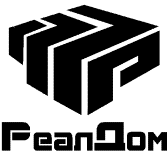           TOO  «РеалДом»           Республика Казахстан    160012, г. Шымкент,        ул. Туркестанская 2/3       т.факс: (7252) 300-525           60-35-70,  87015234959           E-mail:toorealdom@mail.ru          www.realcom.kz№НаименованиеКол-во, штЦена с НДС, тг1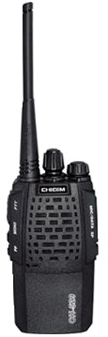 Радиостанция носимая Сhicom CH-529 Рация выделяется современным дизайном, хорошими техническими характеристиками и не высокой ценой.      Основные параметры радиостанции:      Частотный диапазон 	          400.000 --- 470.000MHZ      Аккумулятор Li-Ion              1500mAh      Рабочее напряжение 	          7,2 В постоянного тока      Количество каналов	          16       Шаг сетки каналов                  5kHz/10kHz / 12.5kHz/25kHz      Стабильность частоты	           ± 5 ppm      Сопротивление антенны	           50Ω      Габариты         	                     115MM * 57мм * 35MM1145002Радиостанция носимая FDC FD-950 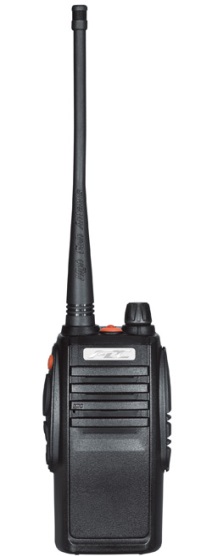 К основным особенностям данной модели можно отнести: 1.заявленная максимальная мощность передатчика до 10 Ватт;2.повышенная ёмкость аккумулятора до 3500 мАч;3.уникальный современный дизайн и эргономика трансивера.Радиостанция выполнена из прочного и функционального пластика на алюминиевой основе, что повышает прочность и надёжность конструкции. Помимо этого, внутри её корпуса присутствуют резиновые уплотнители, что дополнительно придаёт ей устойчивость к повышенной влажности и брызгозащиту.Аккумуляторная батарея высокой ёмкости 3500 мАч обеспечивает длительное время автономной работы радиостанции.Основные параметры радиостанции:диапазон частот 136-174 МГц и 400-480 МГц;выходная мощность от 1 до 10 Ватт;99 каналов памяти;1240003Радиостанция носимая WouxunKG 639E(стандартIP65)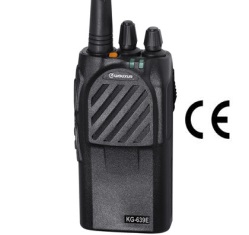 предназначена для ежедневной работы в суровыхусловиях  в диапазоне от 400 до 470 МГц                                                                                                              Модель KG-639 отличается высоким качеством сборки и      прочным корпусом, который соответствует военному стандарту MIL-STD 810.1212004IP 67 Радиостанция носимая TID V-90 водонепроницаемаяРадиостанция стандарта IP67 не боится воды. Попав под дождь, водонепроницаемая рация сохранит функциональность на все сто, ее не придется разбирать, сушить, волноваться за ее работоспособность. То же самое и с работой в зимнее время года — уронив ее в снег, вы можете быть спокойны — оттаяв, она будет мокрой только снаружи. Еще одно преимущество герметичного корпуса — при перепадах температуры исключается замыкание, ведь внутри нет влаги, и конденсат возникнуть не может, поэтому ее можно использовать и на холодном воздухе, и в теплом помещении, и чередуя условия.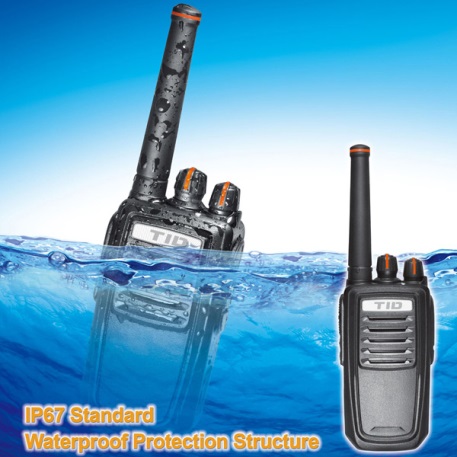 Частотный диапазон 	136-174 МГц и 400-480 МГц;Количество каналов	            16Шаг сетки каналов                12.5kHz/25kHzСтабильность частоты	± 5 ppmСопротивление антенны	50ΩГабариты (без антенны)       	            99MM * 48мм * 29MM10)Аккумулятор Li-Ion              1400mAhВыходная мощность	            5 Вт/ 1Вт1220005IP67  Радиостанция носимая TDXone TD-A8ps водонепроницаемая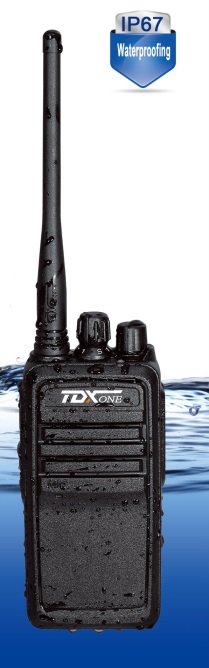 это шестнадцатиканальная водонепроницаемая рация с диапозоном 400-480. Она оснащена всеми необходимыми функциями, которые могут понадобиться как для общения в городской среде, благодаря системе шумоподавления (121 CTCSS и CDS кодов), так и вне города. Даже в самых суровых условиях рация обеспечит надежную и стабильную связь. Она изготовлена в соответствии со стандартом IP67, поэтому не боится воды. TDXone TD-A8ps - это выбор профессионалов.Частотный диапазон 	400-480 МГц;Количество каналов	            16Шаг сетки каналов                12.5kHz/25kHzАккумулятор Li-Ion              2000mAhВыходная мощность	            5 Вт/ 1Вт215006Радиостанция носимая TID V-30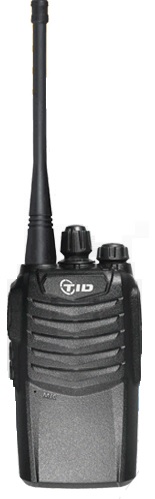 Компактная рация с современным дизайном, хорошими техническими характеристиками и не высокой ценой.Основные параметры радиостанции:Частотный диапазон 	400.000 --- 470.000MHZКоличество каналов	            16Шаг сетки каналов                12.5kHz/25kHzСтабильность частоты	± 5 ppmСопротивление антенны	50ΩГабариты         	            115MM * 57мм * 35MMАккумулятор Li-Ion              1500mAhВыходная мощность	            5 Вт/ 1Вт158007Радиостанция носимая TDXone F-560 (IP65)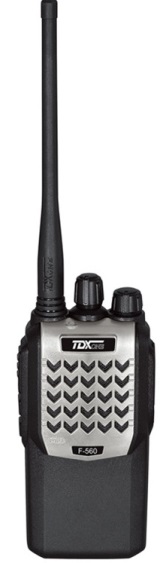 это прекрасно сбалансированная модель, которая обладает классом защиты IP65 (защита от попадания пыли и влаги)Частотный диапазон 	400.000 --- 480.000MHZКоличество каналов	            16Шаг сетки каналов                12.5kHz/25kHzСтабильность частоты	± 5 ppmСопротивление антенны	50ΩГабариты         	            115MM * 57мм * 35MMАккумулятор Li-Ion              1800mAhВыходная мощность	            5 Вт/ 1Вт1168008 Радиостанция носимая TDXone F-558 (IP65)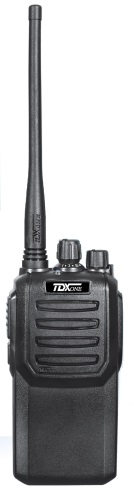 это прекрасно сбалансированная модель, которая обладает классом защиты IP65 (защита от попадания пыли и влаги)Частотный диапазон 	400.000 --- 480.000MHZКоличество каналов	            16Шаг сетки каналов                12.5kHz/25kHzСтабильность частоты	± 5 ppmСопротивление антенны	50ΩГабариты         	            115MM * 57мм * 35MMАккумулятор Li-Ion              1800mAhВыходная мощность	            5 Вт/ 1Вт1175009Радиостанция автомобильная Tid TD-M558ОбщиеКоличество каналов          200Полоса частот                    12,5/25 КГцРабочая температура        -30°С - +60°СВес                                      1200 г Рабочее напряжение         13,6 В ±20%                                                                                    Мощность динамика                 2 ВтДиапазон частот                                                        136-174 МГц                   400-490 МГц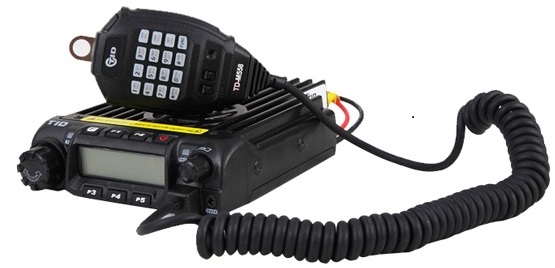 Выходная мощность                                                      60 Вт                                      45 ВтРазмеры, ВхШхГ                                                       145 х 190 х 47 мм14200010Антенна Renair 3 dB на кронштейне (автомобильная) Англия, долговечные, с хорошим усилением) 146-170 MHz, 380-470 MHz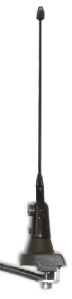 11350011Антенна Renair 0 dB на кронштейне (автомобильная) Англия, долговечные, с хорошим усилением) 146-470MHz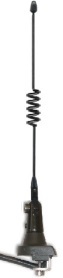 1840012Металлодетектор GP 3003 B1 Универсальный ручной металлодетектор, с приемлемой стоимостью и высокой производительностью. Напряжение питания: 9V (тип батареи «Крона») Потребляемая мощность: не более 270mW. Потребляемый ток: не более 50mА. Рабочая температура: от -5°С до 55°С. Масса: 0,4 кг Размеры: 410х85х45 мм. Производство: Тайвань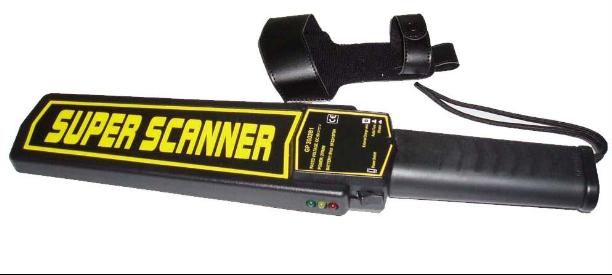 11200013Металлодетектор Garret Super ScanerОтличается повышенной надежностью и длительным сроком службы.Рабочая частота: 93 кГцЗвуковой сигнал: 2 кГцПитание: 9 В «Крона»Время работы: 80 часовНастройка: Автоматическая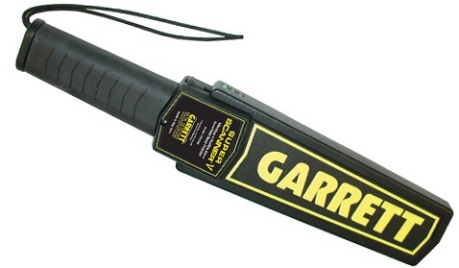 Диапазон рабочих температур: от -37 до +70 CВлажность: до 95% без прямого конденсатаРазмер: 8,3 х 4,13 х 42 смВес: 500 грамм11950014Металлодетектор Garret Super Wand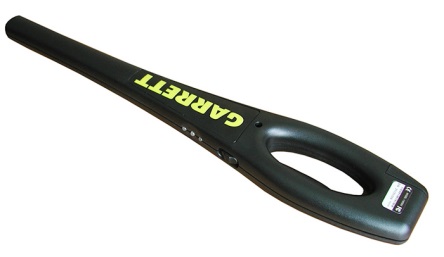 Корпус изготовлен из ударопрочного материалаЧастота работы - 93 кГц.Частота звукового сигнала - 2 кГц.Питание - батарейки («Крона») 9В.Режим настройки - автоматический.Длительность автономной работы без замены батарей - 80 часов.Рабочие температуры - от -37 до +70 °C.Влажность воздуха при работе - до 95% без прямого конденсата.Габаритные размеры (ШхТхД), см - 8,3 х 3,2 х 48,3.Масса - 450 грамм.12950015Нивелир CST/Berger SAL32 оптический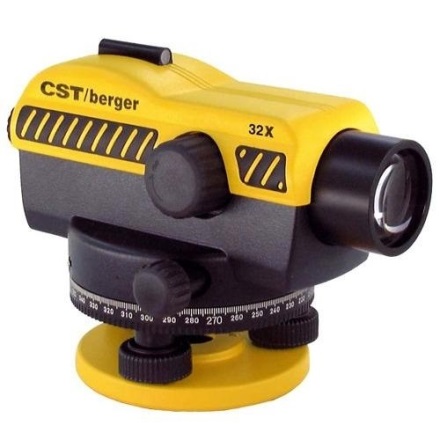 Внесен в реестр средств измерений РКСпециальная водозащищенная конструкция корпуса прибораСветосильный объективКомпенсатор с магнитным демпферомПентапризма для удобного контроля за круглым уровнемУдобные наводящие винты по обеим сторонам прибораУдобная ручка фокусирующего винта                                                  Визир                                                                                                                              Горизонтальный лимб для угловых измерений                                                  Замок компенсатора на время транспортировки                                                  Гарантия 1 годТЕХНИЧЕСКИЕ ХАРАКТЕРИСТИКИНазвание характеристики	                                 Параметры характеристикиТочность (на 1 км двойного хода) (мм)	                                 1Увеличение                                                                                  32хДиапазон работы компенсатора	                                          ±15Минимальное расстояние визирования (м)	                    0,3Масса (кг)	                                                                                   1,816000016                      Лазерный дальномер LDM-40 профессиональная лазерная       рулетка 0,05-40 м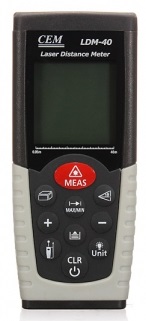 Этот профессиональный лазерный дальномер обеспечивает высокую точность, позволяет одному человеку произвести замер в труднодоступных местах. Горячие клавиши для сложения, вычитания, функции Пифагора, площади и объема.Характеристики:- Измеряемый диапазон: 0.05 ~ 40M- Расчет площади, объема- Косвенные измерения с использованием функции Пифагора- Сложение / вычитание                       - Непрерывное измерение                       -Точность: ± 1,5 мм12900017Лазерная рулетка Bosch DLE 40 Professional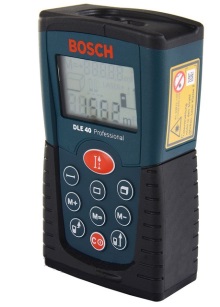 — один из самых маленьких лазерных дальномеров, способный проводить измерения с высокой точностью. Простое и быстрое измерение расстояний до 40 метров (всего лишь нажатием 1-й кнопки). Функции лазерного дальномера BOSCH DLE 40 Professional: измерение длины, измерение неприступных расстояний, режим непрерывных измерений, измерение площади, объема, сложение результатов.Режимы измерений дальномеров лазерных BOSCH DLE 40 Professional: от переднего края, от заднего края. Простое, интуитивно понятное управление прибором и его функциями. Четкий и контрастный дисплей BOSCH DLE 40 Professional с подсветкой позволяет увидеть результаты измерений даже при ярком солнечном свете или в темном помещении. Предусмотрено крепление дальномера Bosch DLE 40 на штативе (резьба 1/4»). Резиновые накладки на корпусе BOSCH DLE 40 Professional предотвращают повреждение прибора при случайных ударах и падениях.3500018GSM сигнализация для дома, дачи, гаража.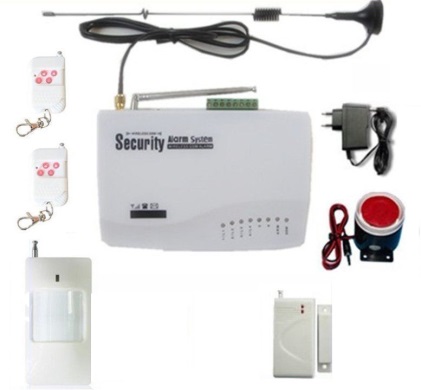 GSM сигнализация помогает держать дачу, квартиру, офис под постоянным контролем. Отсутствие проводов, простая установка, передача тревожных сообщений на 6 телефонных номеров. GSM сигнализация — лучшая альтернатива проводным системам с абонентским обслуживанием. Сигнализация GSM, предупредит Вас о вторжении в охраняемое помещение. В течение 30 секунд с момента срабатывания одного из задействованных в системе датчиков, контрольная панель звонит на заранее запрограммированные телефоны. Автоматический дозвон производится по 6-ти телефонным номерам. Использование технологии мобильных GSM телефонов означает, что система идеальна для охраны помещений, квартир, загородных домов, домов на колесах, магазинов или гаражей в практически любых местах с условием покрытия сетью хотя бы одного из мобильных операторов связи.12350019Металлоискатели серии Bounty Hunter, GARRETT ACЕ, Fisher Labs, Teknetics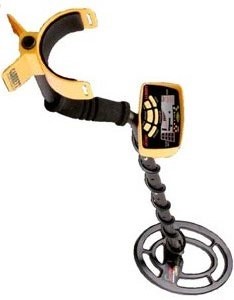 - приборы, предназначенные для обнаружения различных металлических изделий в грунте, стенах зданий и других объектов. Мы предлагаем широкий выбор моделей различного класса от лучших мировых производителей. Каждый грунтовый металлодетектор может быть отнесен к любительскому, полупрофессональному (для опытных пользователей) и профессиональному оборудованию. Соответствие прибора своему классу определяется качеством электроники, возможностями микропроцессора, заложенными алгоритмами обработки сигналов. Естественно, от этого зависит и цена на конкретный грунтовый металлоискатель.Современный селективный металлодетектор не просто позволяет определить наличие в грунте металлического изделия на значительной глубине. Также он способен показать тип металла, размеры предмета и другую информацию. Такой грунтовый металлоискатель предоставляет богатые возможности для поиска кладов, коммуникаций, геологических изысканий, проведения раскопок и т. д.1От 25000 и выше20Лазерный уровень (построитель плоскостей) BOSCH                  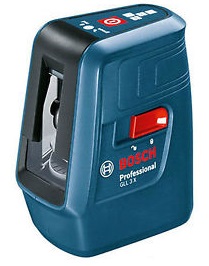 Professional GLL 3X — очень простой в использовании самовыравнивающийся лазерный нивелир с высокой функциональностью и отличным соотношением цены и качества. Теперь вы сможете выполнить почти все виды нивелирования при помощи одного этого инструмента, строящего горизонтальную и две вертикальные плоскости, да еще работающего под углом. ХарактеристикиЛазерный диод                                         635 нмКласс лазерного излучения                     2Рабочая температура                               -10 - +40 °CВремя самонивелирования                     6 секундТочность нивелирования                        ± 0,5 мм/м Рабочий диапазон                                    15 м Источники питания                                 4 х ААА 1,5 В Вес                                                             0,5 кг Размер                                                       97х65х120мм4500021Лазерный уровень (построитель плоскостей) BOSCH Professional GLL 2X 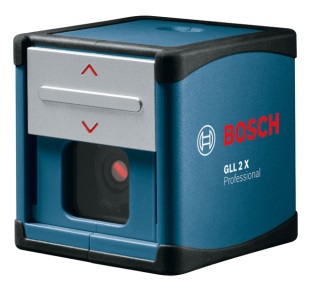 Маленький, легкий, всегда в пределах досягаемостиПростота в обращении Для гибкого использования: с многофункциональным креплением для универсальных возможностей крепленияХорошая видимость: макс. 5м Профессиональная точность выравнивания:      0,3 мм / м Лазерный диод	                                             630-670 нм, <1 мВтКласс лазера	                                                         2Рабочий диапазон	                                            5 мДиапазон самонивелирования	                    ± 4 °Источник питания	                                            2 х1,5 В L03 (АAA)Резьба штатива	                                            1/4Время работы, макс.	                                            3 чРабочая температура    	                                +5 - 40°CВес, ок.	                                                           0,25 кгРазмер	                                                           65х65х65 ммПроекция	                                                           2 строки39000